23.04.2020Тема: «Определение тепловых потерь».Цель: изучить методику выполнения тепловых расчетов.Изучите учебный материал с помощью методических указаний.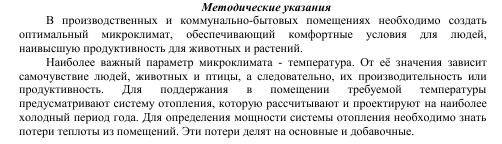 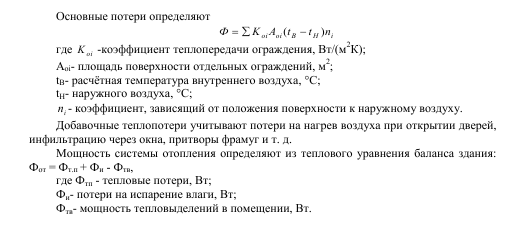 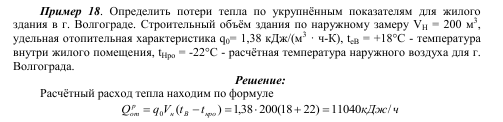 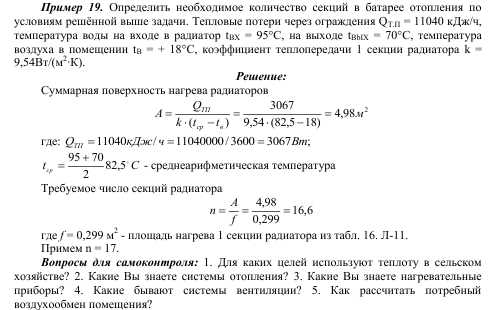 Выполните конспект:Выпишите основные формулы по определению тепловых потерь.Определить по заданию теплопотери коровника.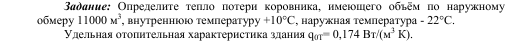  Отчет о выполненной работе отправьте по электронной почте в техникум: dzntmsh@mail.ruЖелаю успеха!